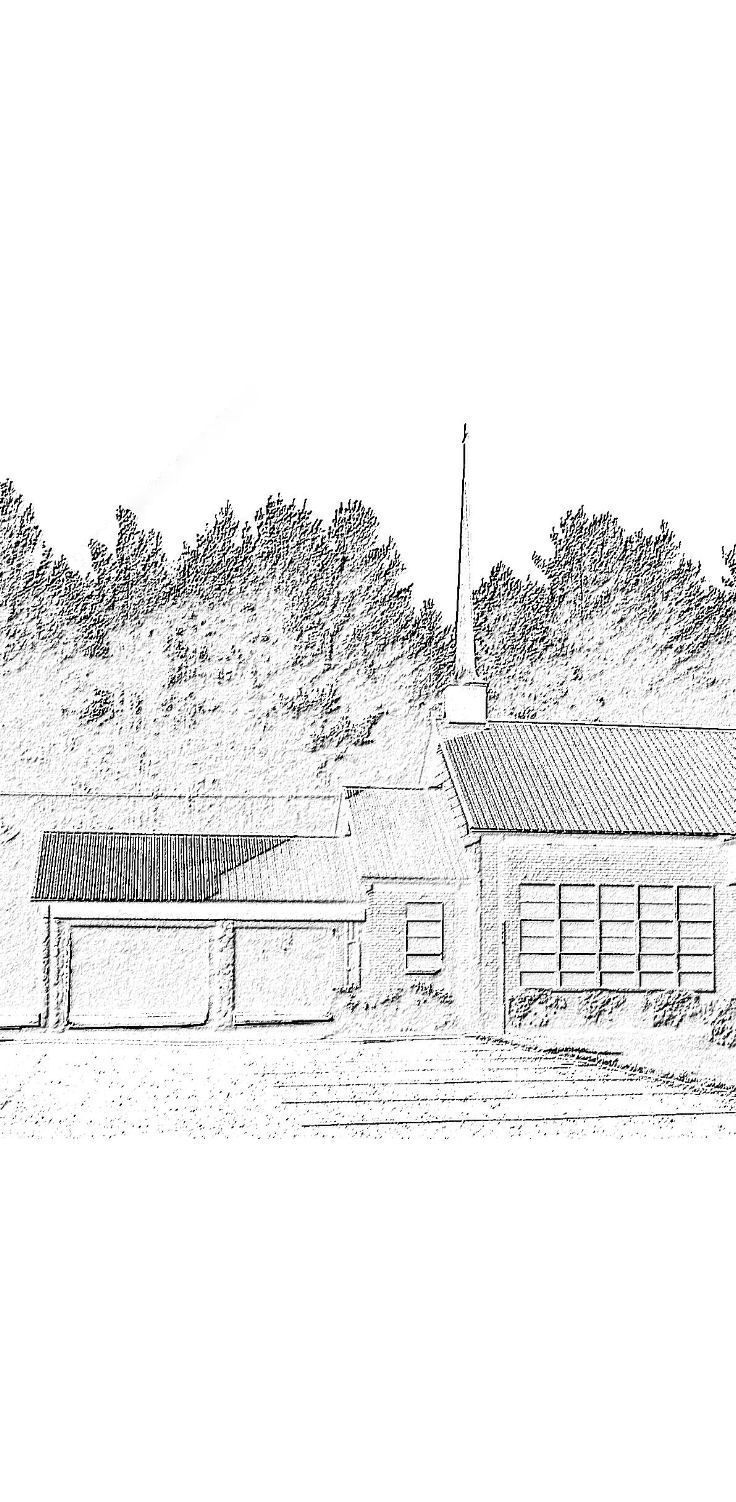 WORSHIP SERVICESunday, October 23, 2016—10:45amGATHERINGPrelude Introit or ProcessionalLighting of Candles (Acolyte)Welcome (Liturgist)Call to Worship (Liturgist)Prayer of InvocationOpening Hymn Invitation to Confession (liturgist)Prayer of Confession (Unison)Assurance of Forgiveness (Liturgist)Affirmation of Faith (Unison)Gloria Partri  #654Welcome/Recognition of Visitors:Announcements:Offertory:  (Scripture)Selection by ChoirOffertory/Doxology Prayer of Dedication (Liturgist)Introduction of Speaker:  PastorHymn of PreparationIntercessory Prayer:  Rev. Felix BighemWorship Through Music (Choir Selection)Prayer for Illumination (Liturgist)Good NewsHymn of Invitation :  Special SelectionBenediction (Till We Meet Again)Sending/Pass the Peace:SICK/SHUT-IN & PRAYERSICK/SHUT-IN & PRAYEREdward CorpeningHarold DulaKatherine PurnellGary PhillipsThelma DulaAdoree MillsapsEdith DulaRosalee PattersonJerlene DulaWillow CarterVondra JohnsonAngela DulaEvelyn BennettCurtis DulaMona HarshawRev. E.B. FreemanPastor Valerie HightowerPatricia GrimesMekosha AustinDonald DulaJonathan SetzerEverette LoganRoger HarrisBeatrice L. DulaGail HendrixFritz ReidGrover BaileyCAMPUS MINISTRY OUTREACHCAMPUS MINISTRY OUTREACHBrooklyn BostonQuaJermeccaEricaKaylaJessCHURCH INCOME – MARCH  26, 2017CHURCH INCOME – MARCH  26, 2017Sunday School$                    21.00Mission $                    19.00Children  Fund$                    25.00Spring Rally$                  100.00Bryant Dula Scholarship $                 925. 00Christian Education$               1,204.51Sewer Project$               3,726.45General Offering$                  788.99Total$               6,810.07